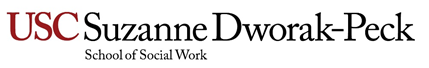 School Social Work Reflective Learning Tool #2The PURPOSE of the RLTThe School Social Work RLT #1 and RLT #2 have been developed for students specifically placed in a school setting.  These RLTs are the first two of your 8 required RLTs for this semester of practicum.  They should be completed within the first 4 weeks of your school based practicum. These RLTs are macro focused.  Therefore, you are not expected to be working directly with any students or families to successfully complete and submit them.  The focus of these school specific RLTs are on learning protocols, laws, and referral resources that need to be considered while working in a school setting is an important first step in beginning a successful practicum. The information obtained during the completion of RLT #1 and RLT#2 should be discussed with your Practicum Instructor during supervision.  Please be prepared to explore your thoughts, feelings and concerns regarding possibly having to respond to issues of student safety or an emergency situation.  GENERAL InformationStudent's Name     Date RLT Written      Reflect on your experience within the school setting to date. POLICY ExplorationReview the school board/school handbook and identify policy and procedures that apply to you as a social work intern. Research FERPA guidelines and how these guidelines will impact your role as a social work intern.  How do special education laws impact social workers?Where should you maintain confidential documents?PROVIDING ServicesWhat role will you have during the development of educational plans (i.e.504)?What is the protocol for removing students from class for services? How do you arrange student/family/group meetings?  Please list commonly utilized community resources.What is the school protocol when providing referrals to services?  Student Reflection on Completing SSW RLT #2Describe how you were feeling as you discovered the answers to the questions listed in this RLT. Do you believe you have a better understanding of the logistics of working in a school environment?  Describe any areas of anxiety or vulnerability felt as you were completing this RLT.  Please write additional questions or concerns do you have for your Practicum Instructor below.     Practicum Instructor Questions/Comments                    